РЕШЕНИЕ № 1686комиссии по рассмотрению споров о результатахопределения кадастровой стоимости28.07.2021             	                                                                                    г. СмоленскКомиссия в составе:Председательствующий: заместитель начальника Департамента имущественных и земельных отношений Смоленской области Сергей Николаевич Шевцов.Секретарь комиссии: консультант отдела обеспечения судебной деятельности правового управления Департамента имущественных и земельных отношений Смоленской области Сапегина Диана Анатольевна.Члены комиссии: член Ассоциации саморегулируемой организации «Национальная коллегия специалистов-оценщиков» Галина Ивановна Ковалева, член Ассоциации «Межрегиональный союз оценщиков» Татьяна Владимировна Тарасенкова.          На заседании, проведенном 28.07.2021, комиссия рассмотрела заявление, поступившее 07.07.2021 об оспаривании кадастровой стоимости земельного участка с кадастровым номером 67:03:0010104:23 площадью 28 390 кв. метров, расположенного по адресу: Смоленская область, Гагаринский район,   г. Гагарин, проезд Воинский, д. 1.        Заявление подано на основании статьи 22 Федерального закона от 03.07.2016       № 237-ФЗ «О государственной кадастровой оценке».          В голосовании приняли участие: С.Н. Шевцов, Т.В. Тарасенкова. Г.И. Ковалева заявила самоотвод.         По итогам голосования «за» проголосовали  2 человека, «против» - 0.Нарушения требований статьи 11 Закона об оценочной деятельности и требований к составлению, и к содержанию отчета об оценке, и требований к информации, используемой в отчете об оценке, а также требований к проведению оценки недвижимости, установленных федеральными стандартами оценки не выявлены.                     Решили:  определить кадастровую стоимость земельного участка в размере его рыночной стоимости, указанной в отчете об оценке рыночной стоимости от 02.07.2021  № 446/2-З-21 СМК АОК 04, составленном ООО «Агентство оценки Ковалевой и Компании», по состоянию на 01.01.2020 в размере 4 514 010 (Четыре миллиона пятьсот четырнадцать тысяч десять) рублей. Председательствующий   				                                         С.Н. Шевцов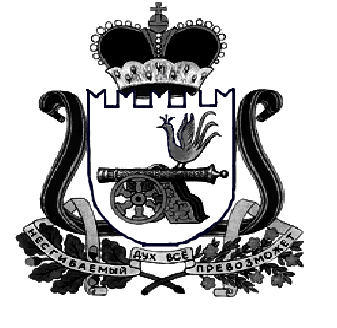 